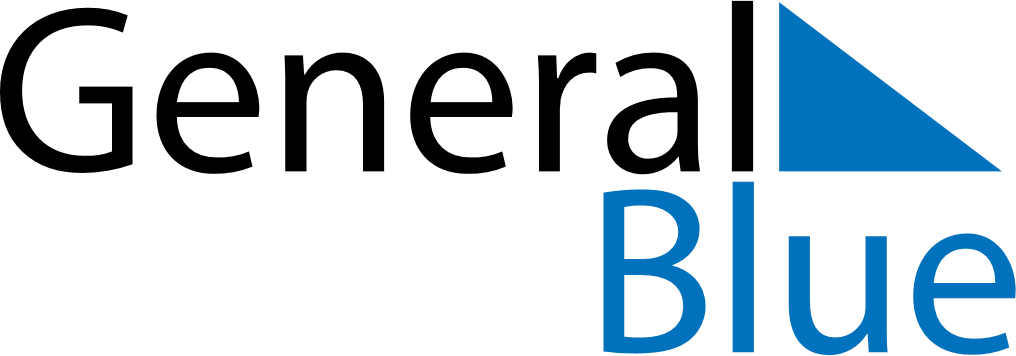 November 2022November 2022November 2022Antigua and BarbudaAntigua and BarbudaMONTUEWEDTHUFRISATSUN123456Independence Day789101112131415161718192021222324252627282930